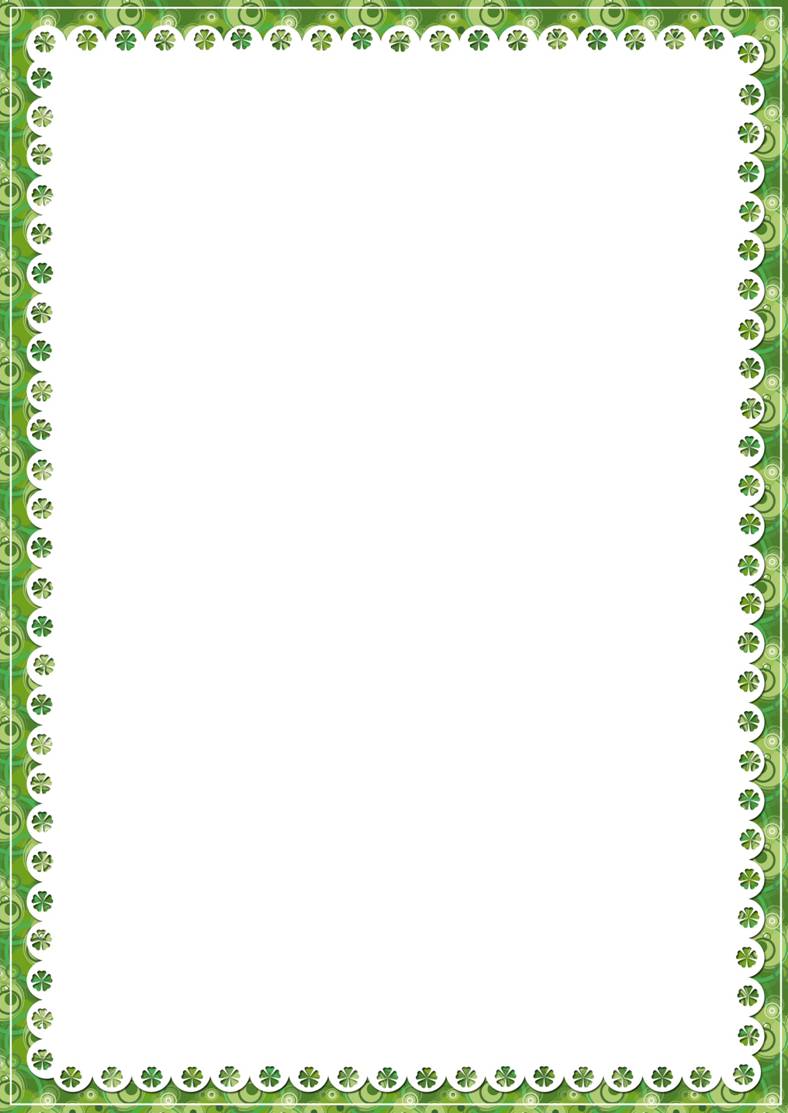 					Тема «Цветы»		Родителям рекомендуется:*побеседовать с ребенком о том, какие изменения произошли в природе весной; какие цветы появились, объяснить, что первые цветы называются первоцветы;*рассмотреть части цветка (на картинке и в природе): цветок, стебель, лист, корень; обратить внимание на цвет и запах цветов.		Разучите с детьми пальчиковую гимнастику:	   Солнце поднимается –    Цветочек распускается		(ладони подняты вверх, 		пальцы образуют «бутон»,		основания кистей прижаты друг к другу, разводим пальчики в стороны)						   Солнышко садится –	   Цветочек спать ложится.		(кончики пальцев вновь плавно смыкаем в «бутон»).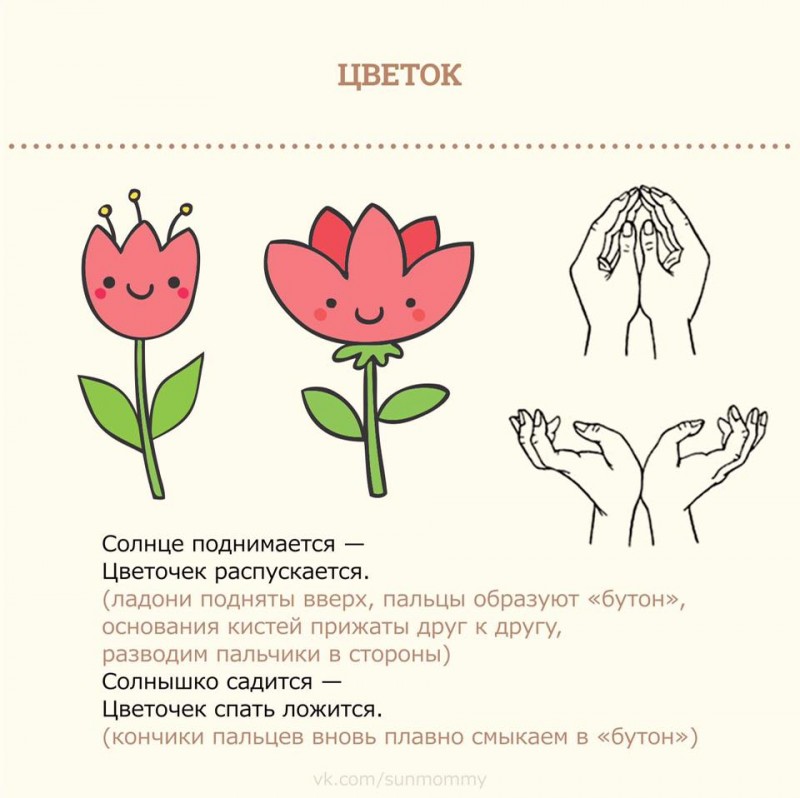 	   	Для более эффективного усвоения новой информации об окружающем мире, можно использовать готовые наклейки, которые покупаются в книжном магазине: на лист бумаги зеленого цвета ребенок может наклеить цветы, «украсить полянку».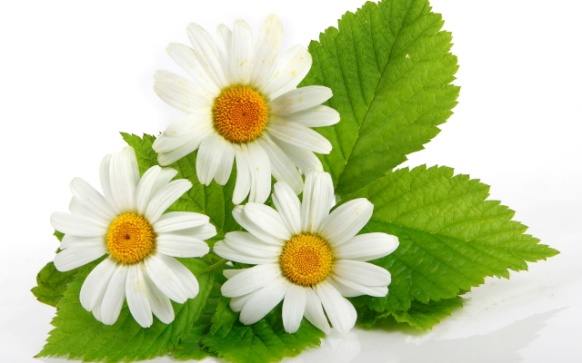 Лепка.	Ромашка (пластилинография).	Материалы: пластилин, шаблон (см. приложение 1).      Выполните с ребенком задание, используя технику пластилинографии-ребенок размазывает пальчиком небольшие кусочки пластилина по рисунку, стараясь не заходить за контур.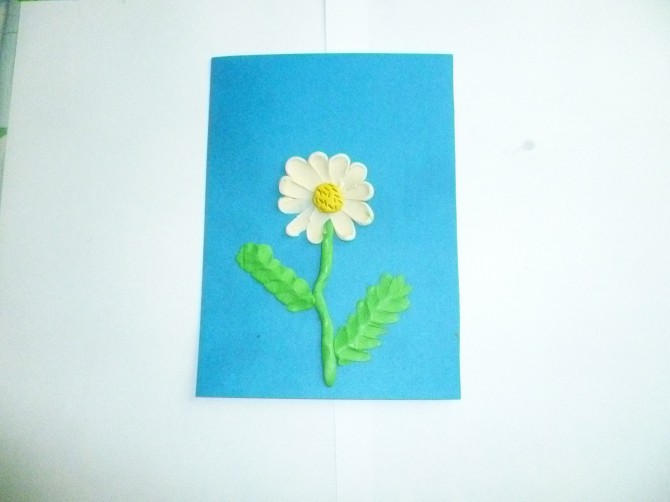 Рисование.	1.Ваза для цветов (раскраска).	Материалы: цветные карандаши, шаблон (см. приложение 2).		Раскрасьте с ребенком рисунок.	2.Тюльпан (рисование по точкам).	Материалы: цветные карандаши, шаблон (см. приложение 3).		Обведите с ребенком рисунок по точкам, затем раскрасьте по желанию.		Конструирование.	Ваза для цветов.Материалы: цветная бумага, ножницы, карандаш, шаблон (см. приложение 4).	Вырежьте из цветной бумаги детали (круги и треугольники),а затем вместе с ребенком «украсьте» вазу, путем накладывания деталейна шаблон.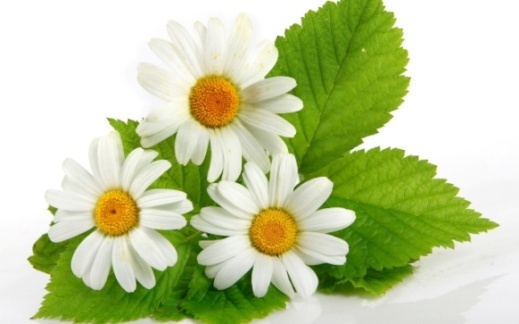 Приложение 1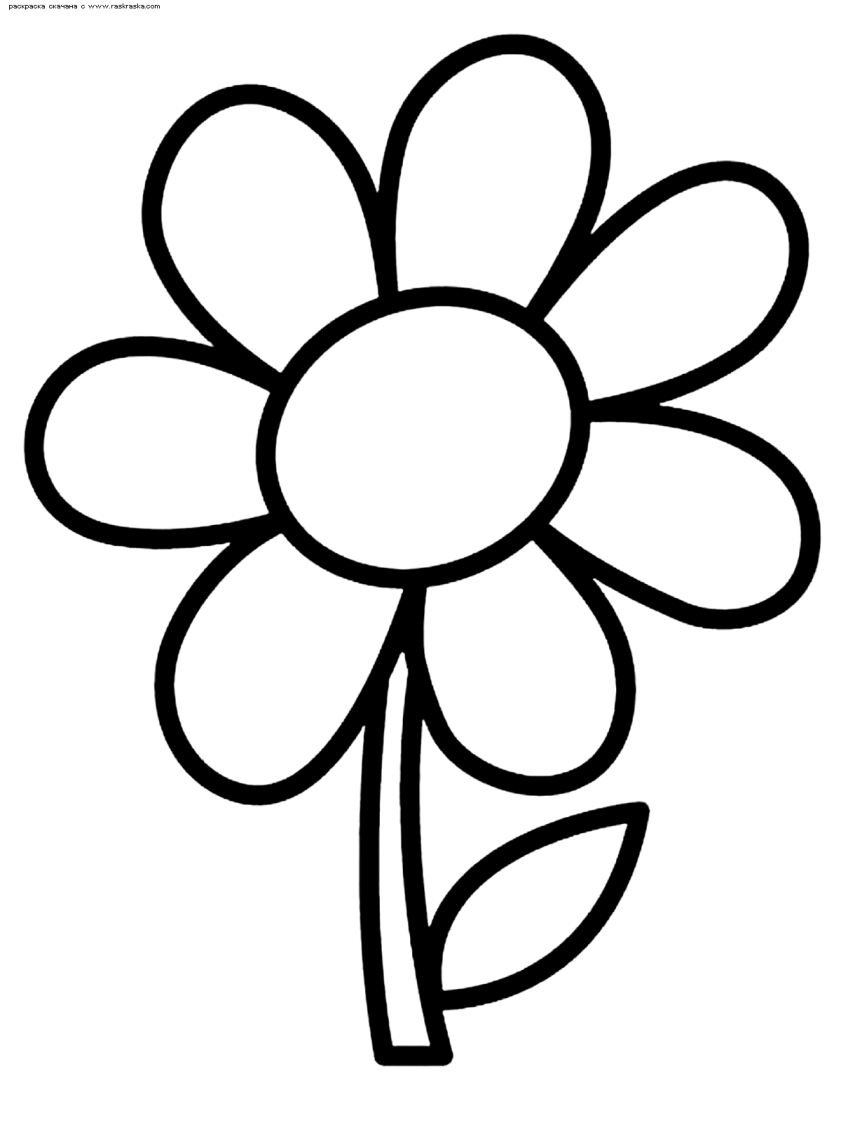 Приложение 2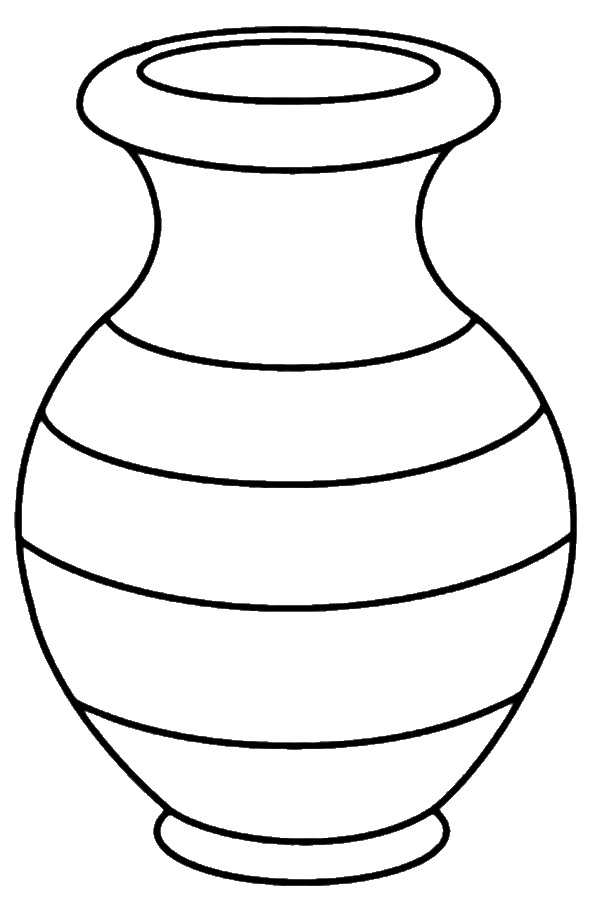 Приложение 3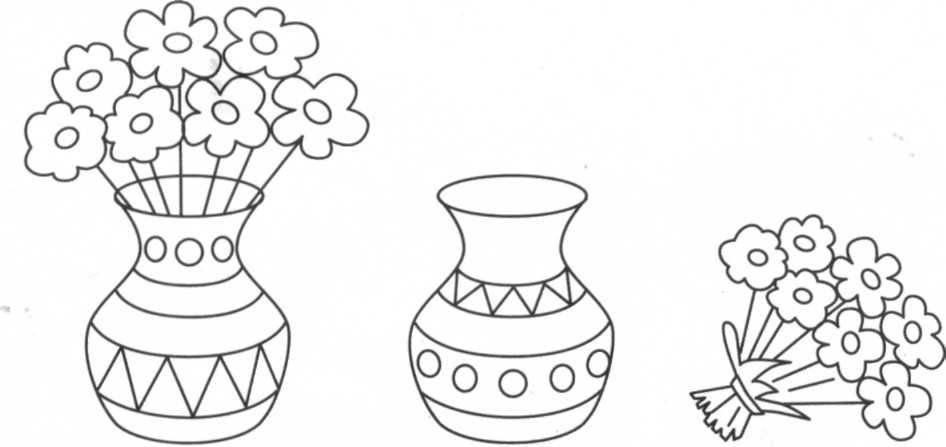 Приложение 4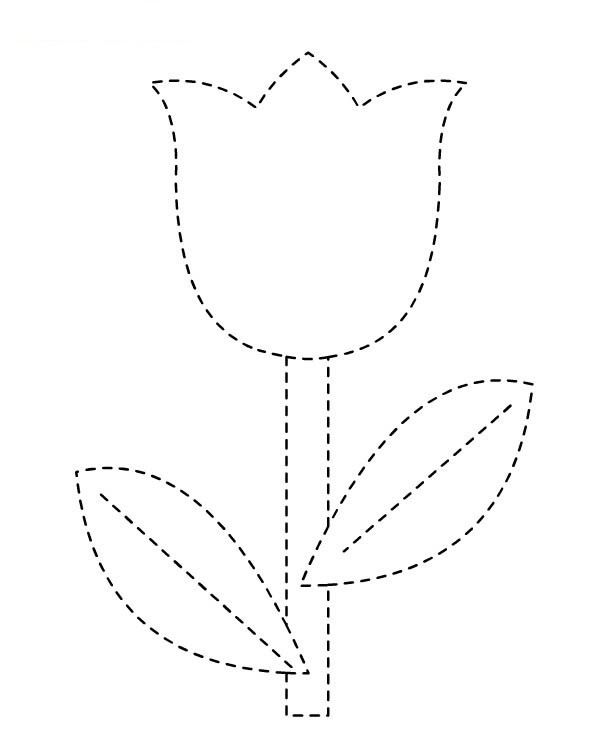 